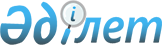 О внесении изменений в решение Кокшетауского городского маслихата от 4 декабря 2009 года № С-30/11 "Об оказании социальной помощи отдельным категориям нуждающихся граждан города Кокшетау"
					
			Утративший силу
			
			
		
					Решение Кокшетауского городского маслихата Акмолинской области от 20 июня 2012 года № С-6/7. Зарегистрировано Управлением юстиции города Кокшетау Акмолинской области 16 июля 2012 года № 1-1-179. Утратило силу решением Кокшетауского городского маслихата Акмолинской области от 23 апреля 2013 года № С-16/16      Сноска. Утратило силу решением Кокшетауского городского маслихата Акмолинской области от 23.04.2013 № С-16/16.      Примечание РЦПИ:

      В тексте сохранена авторская орфография и пунктуация.

      В соответствии со статьей 56 Бюджетного Кодекса Республики Казахстан от 4 декабря 2008 года, статьей 6 Закона Республики Казахстан от 23 января 2001 года «О местном государственном управлении и самоуправлении в Республике Казахстан», Кокшетауский городской маслихат РЕШИЛ:



      1. Внести в решение Кокшетауского городского маслихата «Об оказании социальной помощи отдельным категориям нуждающихся граждан города Кокшетау» от 4 декабря 2009 года № С-30/11 (зарегистрировано в Реестре государственной регистрации нормативных правовых актов № 1-1-113, опубликовано 24 декабря 2009 года в газете «Көкшетау» и 24 декабря 2009 года в газете «Степной маяк»), следующие изменения:



      подпункт 9 пункта 1 изложить в новой редакции:

      «9) социальные выплаты к праздничным датам осуществляются единовременно на основании сводного реестра путем перечисления средств на расчетные счета лиц, указанных в данном пункте, без подачи заявления:

      ко Дню Победы – 9 мая:

      участникам и инвалидам Великой Отечественной войны - 15000 тенге;

      несовершеннолетним узникам фашистских лагерей - 3000 тенге;

      жителям блокадного Ленинграда - 3000 тенге;

      вдовам инвалидов Великой Отечественной войны - 3000 тенге;

      награжденным труженикам тыла - 7000 тенге;

      труженикам тыла, проработавшим в годы Великой Отечественной войны шесть и более месяцев - 5000 тенге;

      ко Дню защиты детей, детям-инвалидам до 18 лет - 3000 тенге;

      участникам и инвалидам Великой Отечественной войны юбилярам, достигшим 85, 90 и свыше лет единовременно - 5000 тенге;

      пенсионерам, достигшим 90 лет - 50000 тенге;

      пенсионерам, достигшим 100 лет - 100000 тенге;

      ко Дню памяти участникам и инвалидам ликвидации аварий на Чернобыльской атомной электростанции – 5000 тенге;

      ко Дню вывода войск из Афганистана воинам-интернационалистам - 5000 тенге;

      ко Дню Международного женского дня 8 Марта многодетным матерям, награжденным подвесками "Алтын Алка", "Кумис Алка" и "Мать героиня" – 5000 тенге;

      ко Дню пожилых людей 1 октября пенсионерам с минимальным размером пенсии – 2000 тенге.».



      2. Настоящее решение вступает в силу со дня государственной регистрации в Департаменте юстиции Акмолинской области и вводится в действие со дня официального опубликования.      Председатель 6 сессии

      Кокшетауского городского

      маслихата пятого созыва                    Б.Гайса      Секретарь

      Кокшетауского городского

      маслихата пятого созыва                    Б.Бегалин      «СОГЛАСОВАНО»      Аким города Кокшетау                       М.Батырханов
					© 2012. РГП на ПХВ «Институт законодательства и правовой информации Республики Казахстан» Министерства юстиции Республики Казахстан
				